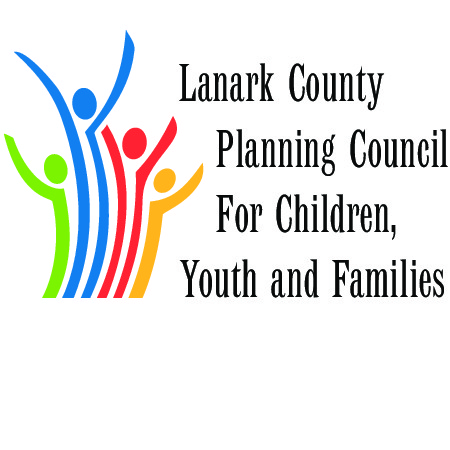 Why we are Great! 62 Reasons and Counting Why we were AwesomeSeptember 2015 to September 2016Assets –building on what we do well; continue to build on our individual and collective strengths and stretch our thinking to reach ahead into new territory.CommunicationSocial media is awesome!  Facebook - frequent posting of partner’s information;   127 “likes” and frequent sharesTwitter - frequent posting of partner’s information ; 340 followers and almost 300 tweetsWebsite – frequent posting of partner’s information and 6,631 views in past yearTraining modules uploaded onto lanarkkids so people can learn at their own paceTwitter workshop provided to a partner’s work teamCommunity Issues/AdvocacyCommunity Conversations with Candidates – round table discussions  about social issues with federal election candidates Truth and Reconciliation focusAdoption of TRC Commitment Gathering – TRC in Lanark County Postcards to AtiwapiskatCollective ImpactPoverty Reduction Committee organizedCollective Impact and Building Collaborative Organizations Series:  Four excellent session were held :  Collective Impact Forum facilitated by Linda Grauper Collaborative Organizations Symposium facilitated by Liz Rykert Culminating Meeting facilitated in-house by Jane, Fraser, Mike  Results:  A revitalized Liberating Structures Users Group, an Employment network , a transportation working groupSituation Table – a collective impact project  Youth Collective Impact Project focussing on Youth HomelessnessEngagementCommunity Conversations with federal candidates Survey and discussion with partners re Community Hubs Journey to Truth and Reconciliation Meeting and Agenda OrganizationPrioritized Actions Presentation from Every Kid (Leeds Grenville) on how they organize Ad Hoc and Working Groups identified from Prioritized Actions Goals review FCSLLG agreed to fund refreshments and admin Mandate ReviewReviewed and Adopted updated Terms of Reference Annual review Aboriginal ServicesAboriginal partnership reflection Community Issues WG committed to review of TRC and Calls to ActionAboriginal Planning template submitted to EDU Service IntegrationYouth Homelessness Youth CIPathways to Care presented by Jacqui RobertsonA Way Home strategy by Lanark County and Cornerstone LandingSpecial Needs Strategy Ongoing multi-partner strategy led by MargaretApplication to Rural Ontario Institute for Measuring Rural Vitality– this was ultimately denied, but we had new partners come forward to work on this projectNature4LifeMulti-partner approach led by Healthy Community PartnershipRisky Play initiatives Materials were distributed for posting in offices; New facebook group was been established Community Hubs ad hoc committee and survey – who sees themselves as a Hub Youth Collective ImpactSuccessful Projects supported by Best StartBaby Talk (CROW/ Libraries) OT Consults  (Child Development Centres at Hotel Dieu and CHEO and LCP)18month Well Baby visit (Health Unit and Culture, Context and the Mental Health and Psychosocial Well-being of SyriansExpanded OT/PT/Speech  Consults (CTC in Kingston and Ottawa, Language Express, LCP)ACT Training for adoption permanency (FCSLLG and Open Doors)How Learning Happens (Daycares and CROW)Triple P in Schools (Health Unit and UCDSB) After School programming in Lanark County6 LCPC members working together – BBBS, Rideau Community Health, YAK, United Way, Lanark Youth Centre and North Lanark Health CentreServing 11 area schoolsWith 4 private sector partners – Canadian Tire SF, Canadian Tire Perth, JumpStart, RBCHelping 300 children a yearTriple PBridges out of PovertyProfessional DevelopmentCollective Impact WebinarsMunicipal Drug Strategy Networking DaysBridges out of PovertyStrengthening Networks and Liberating Structures Liberating Structures Users Group established and meetingTwitter Walk Social Media training and modules developed and posted to websiteLELCA eventsHow Learning Happens.